DECLARAÇÃO DE INEXISTÊNCIA DE CONFLITO DE INTERESSES            Os autores abaixo assinados do manuscrito intitulado “Estágios de mudança de comportamento para atividade física em adolescentes: uma revisão sistemática sobre prevalência e fatores associados” declaram a Revista Brasileira de Atividade Física e Saúde a inexistência de conflito de interesses em relação ao presente artigo.Florianópolis, Santa Catarina, 16 de outubrro de 2014.                      _______________________________            ________________________________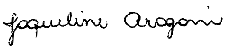 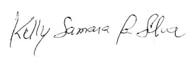            Jaqueline Aragoni da Silva                               Kelly Samara da Silva